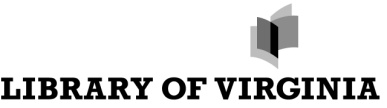 Records Analysis Section(804) 692-3600Records Survey(RM-19 Form September 2013)1. Agency2. Division / Department2. Division / Department2. Division / Department3. Section / Sub-Unit4. Contact Person5. Telephone Number and Extension5. Telephone Number and Extension5. Telephone Number and Extension6. E-mail Address7. Records Series Title7. Records Series Title7. Records Series Title7. Records Series Title7. Records Series Title8a. Schedule Status Update to Schedule No:       New Schedule8a. Schedule Status Update to Schedule No:       New Schedule8b. Series Status Update to Series No:       New Series8b. Series Status Update to Series No:       New Series8b. Series Status Update to Series No:       New Series9.  of Records9.  of Records10. Series still in use?10. Series still in use?10. Series still in use?11. Description Describe purpose or function of series. Include possible document types and any other pertinent information concerning this series.11. Description Describe purpose or function of series. Include possible document types and any other pertinent information concerning this series.11. Description Describe purpose or function of series. Include possible document types and any other pertinent information concerning this series.11. Description Describe purpose or function of series. Include possible document types and any other pertinent information concerning this series.11. Description Describe purpose or function of series. Include possible document types and any other pertinent information concerning this series.12. File Arrangement Check all that apply and clarify.12. File Arrangement Check all that apply and clarify.12. File Arrangement Check all that apply and clarify.12. File Arrangement Check all that apply and clarify.12. File Arrangement Check all that apply and clarify.13. Records Cutoff Select option from dropdown box or explain alternate cutoff.13. Records Cutoff Select option from dropdown box or explain alternate cutoff.13. Records Cutoff Select option from dropdown box or explain alternate cutoff.13. Records Cutoff Select option from dropdown box or explain alternate cutoff.13. Records Cutoff Select option from dropdown box or explain alternate cutoff.14. Frequency of Use Select option from dropdown box.14. Frequency of Use Select option from dropdown box.14. Frequency of Use Select option from dropdown box.14. Frequency of Use Select option from dropdown box.14. Frequency of Use Select option from dropdown box.15. Are these Essential Records? Essential records are those deemed immediately necessary to begin recovery of business after a disaster.15. Are these Essential Records? Essential records are those deemed immediately necessary to begin recovery of business after a disaster.15. Are these Essential Records? Essential records are those deemed immediately necessary to begin recovery of business after a disaster.15. Are these Essential Records? Essential records are those deemed immediately necessary to begin recovery of business after a disaster.15. Are these Essential Records? Essential records are those deemed immediately necessary to begin recovery of business after a disaster.16. Records Medium Check all that apply. Provide additional details such as unusual paper size, software/hardware specifications, special equipment needed, etc.16. Records Medium Check all that apply. Provide additional details such as unusual paper size, software/hardware specifications, special equipment needed, etc.16. Records Medium Check all that apply. Provide additional details such as unusual paper size, software/hardware specifications, special equipment needed, etc.16. Records Medium Check all that apply. Provide additional details such as unusual paper size, software/hardware specifications, special equipment needed, etc.16. Records Medium Check all that apply. Provide additional details such as unusual paper size, software/hardware specifications, special equipment needed, etc.17. ANNUAL Accumulation of Records in ALL Locations Fill in all that apply.17. ANNUAL Accumulation of Records in ALL Locations Fill in all that apply.17. ANNUAL Accumulation of Records in ALL Locations Fill in all that apply.17. ANNUAL Accumulation of Records in ALL Locations Fill in all that apply.17. ANNUAL Accumulation of Records in ALL Locations Fill in all that apply.18. TOTAL Accumulation of Records in ALL Locations Fill in all that apply.18. TOTAL Accumulation of Records in ALL Locations Fill in all that apply.18. TOTAL Accumulation of Records in ALL Locations Fill in all that apply.18. TOTAL Accumulation of Records in ALL Locations Fill in all that apply.18. TOTAL Accumulation of Records in ALL Locations Fill in all that apply.19. Cite any authority governing creation, management, retention, and/or disposition of series. Include a copy of any pertinent agency, state, or federal law, regulation, or policy.19. Cite any authority governing creation, management, retention, and/or disposition of series. Include a copy of any pertinent agency, state, or federal law, regulation, or policy.19. Cite any authority governing creation, management, retention, and/or disposition of series. Include a copy of any pertinent agency, state, or federal law, regulation, or policy.19. Cite any authority governing creation, management, retention, and/or disposition of series. Include a copy of any pertinent agency, state, or federal law, regulation, or policy.19. Cite any authority governing creation, management, retention, and/or disposition of series. Include a copy of any pertinent agency, state, or federal law, regulation, or policy.20. Access to Records 20. Access to Records 20. Access to Records 20. Access to Records 20. Access to Records 21. Recommended Retention and Disposition	a. Total length of retention: 	 Permanent 	OR	           after b. Disposition method of non-permanent records:		c. Do you plan to digitize or microfilm this series?  No		 Yes, we plan to:       	d. Where do you store these records? 21. Recommended Retention and Disposition	a. Total length of retention: 	 Permanent 	OR	           after b. Disposition method of non-permanent records:		c. Do you plan to digitize or microfilm this series?  No		 Yes, we plan to:       	d. Where do you store these records? 21. Recommended Retention and Disposition	a. Total length of retention: 	 Permanent 	OR	           after b. Disposition method of non-permanent records:		c. Do you plan to digitize or microfilm this series?  No		 Yes, we plan to:       	d. Where do you store these records? 21. Recommended Retention and Disposition	a. Total length of retention: 	 Permanent 	OR	           after b. Disposition method of non-permanent records:		c. Do you plan to digitize or microfilm this series?  No		 Yes, we plan to:       	d. Where do you store these records? 21. Recommended Retention and Disposition	a. Total length of retention: 	 Permanent 	OR	           after b. Disposition method of non-permanent records:		c. Do you plan to digitize or microfilm this series?  No		 Yes, we plan to:       	d. Where do you store these records? 22. Explanation of Requested Retention and Disposition22. Explanation of Requested Retention and Disposition22. Explanation of Requested Retention and Disposition22. Explanation of Requested Retention and Disposition22. Explanation of Requested Retention and Disposition23. Survey Completed By      23. Survey Completed By      23. Survey Completed By      24. Date of Survey      24. Date of Survey      